PD  K A M E N J A K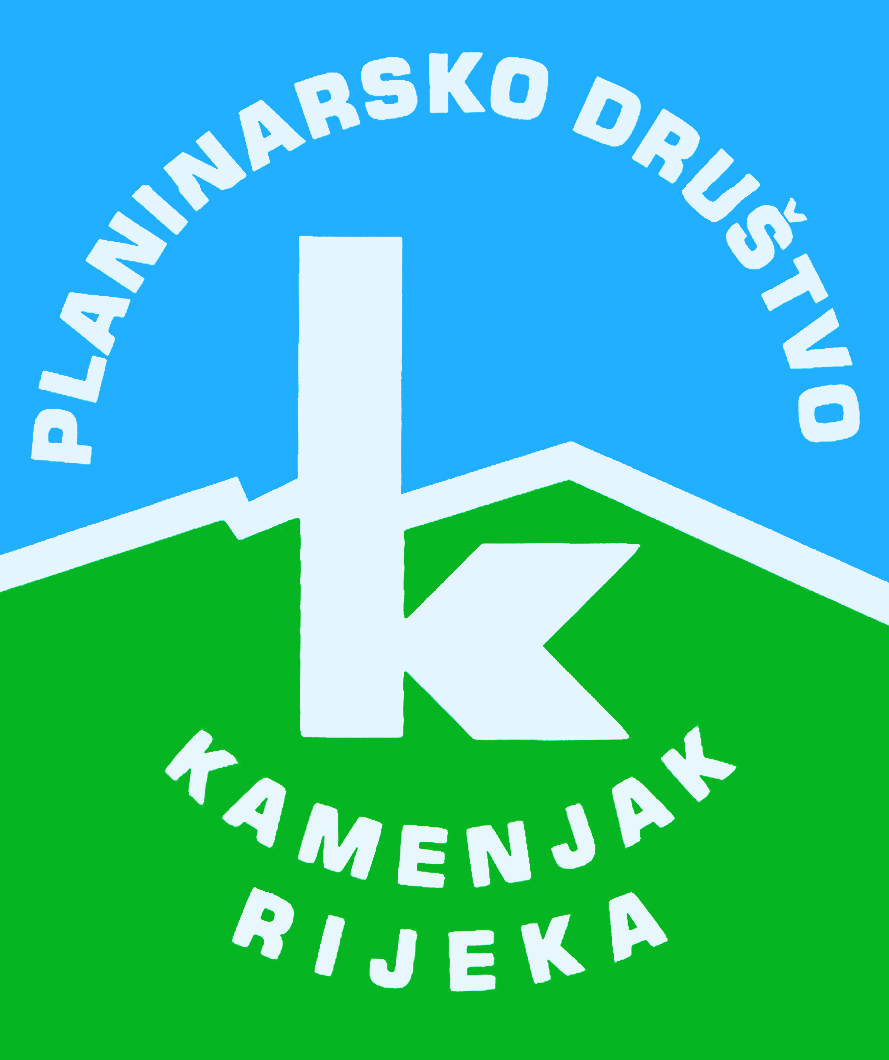 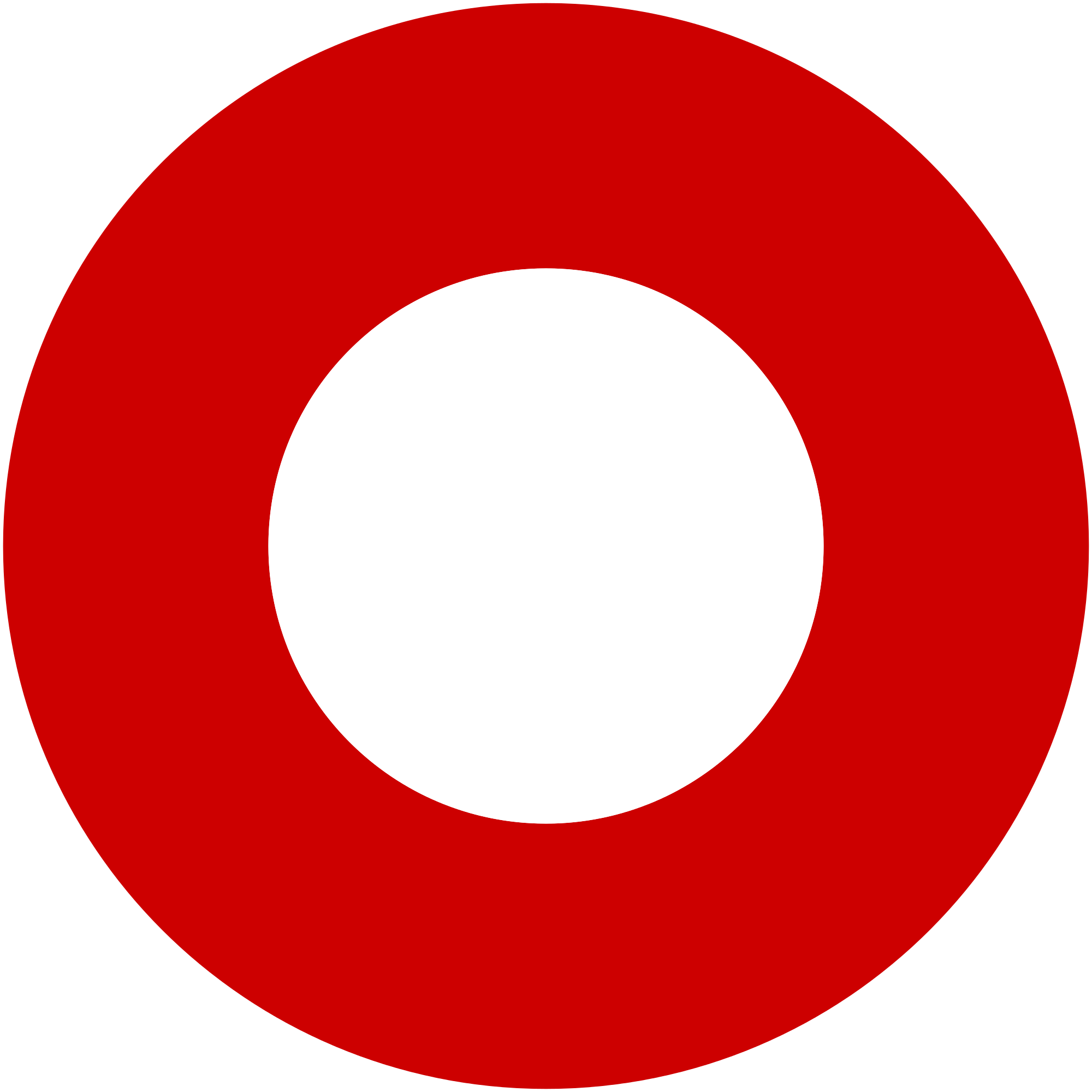 Korzo 40/I - RIJEKA tel: 051/331-212 Prijavom na izlet svaki član Društva potvrđuje da je upoznat sa zahtjevima izleta, da ispunjava zdravstvene, fizičke i tehničke uvjete za sigurno sudjelovanje na izletu, da ima uplaćenu članarinu HPS-a za tekuću godinu, te da pristupa izletu na vlastitu odgovornost. Sudionik je dužan tijekom izleta slušati upute vodiča. U slučaju loših vremenskih prilika ili drugih nepredviđenih okolnosti, vodič ima pravo promijeniti rutu ili otkazati izlet. Stene sv. Ane i Ribniški sajam (SLO)Stene sv. Ane i Ribniški sajam (SLO)nedjelja, 04.09.2016.nedjelja, 04.09.2016.Polazak:  Jelačićev trg u 6,3 satiPovratak: u večernjim satimaPrijevoz: autobusCijena: 80 knOpis: 
Put autobusom na relaciji Rijeka - Ribnica (Slovenija). Pješačenje započinjemo u Ribnici (industrijska zona) šumskom - poučnom stazom do crkve sv. Ane. Kod crkve sv. Ane otvara se panoramski pogled na Ribnišku dolinu.

Visina : 964 m

Polazna visina: 565 m

Visinska razlika: 399 m

Šumskim putem koji prolazi pored planinarskog doma dolazimo na vrh gdje je geodetska točka i žig.

Također ćemo posjetiti Ribniški sajam radinosti i lončarstva.Opis: 
Put autobusom na relaciji Rijeka - Ribnica (Slovenija). Pješačenje započinjemo u Ribnici (industrijska zona) šumskom - poučnom stazom do crkve sv. Ane. Kod crkve sv. Ane otvara se panoramski pogled na Ribnišku dolinu.

Visina : 964 m

Polazna visina: 565 m

Visinska razlika: 399 m

Šumskim putem koji prolazi pored planinarskog doma dolazimo na vrh gdje je geodetska točka i žig.

Također ćemo posjetiti Ribniški sajam radinosti i lončarstva.Težina staze: lagana staza (oko 4 sata laganog hoda)Težina staze: lagana staza (oko 4 sata laganog hoda)Oprema: Osnovna planinarska oprema,  hrana iz ranca, a može se individualno piće konzumirati u planinarskom domu.Oprema: Osnovna planinarska oprema,  hrana iz ranca, a može se individualno piće konzumirati u planinarskom domu.Vodič(i): Tonček Kezele, pomoćni Žarko FištrekVodič(i): Tonček Kezele, pomoćni Žarko FištrekPrijave i informacije: u tajništvu Društva do 30.08.2016.Prijave i informacije: u tajništvu Društva do 30.08.2016.